Coming Spring 2024! 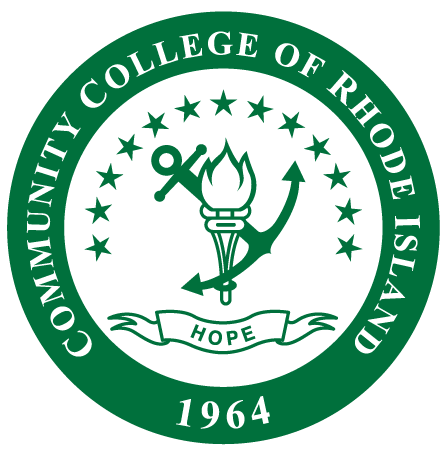 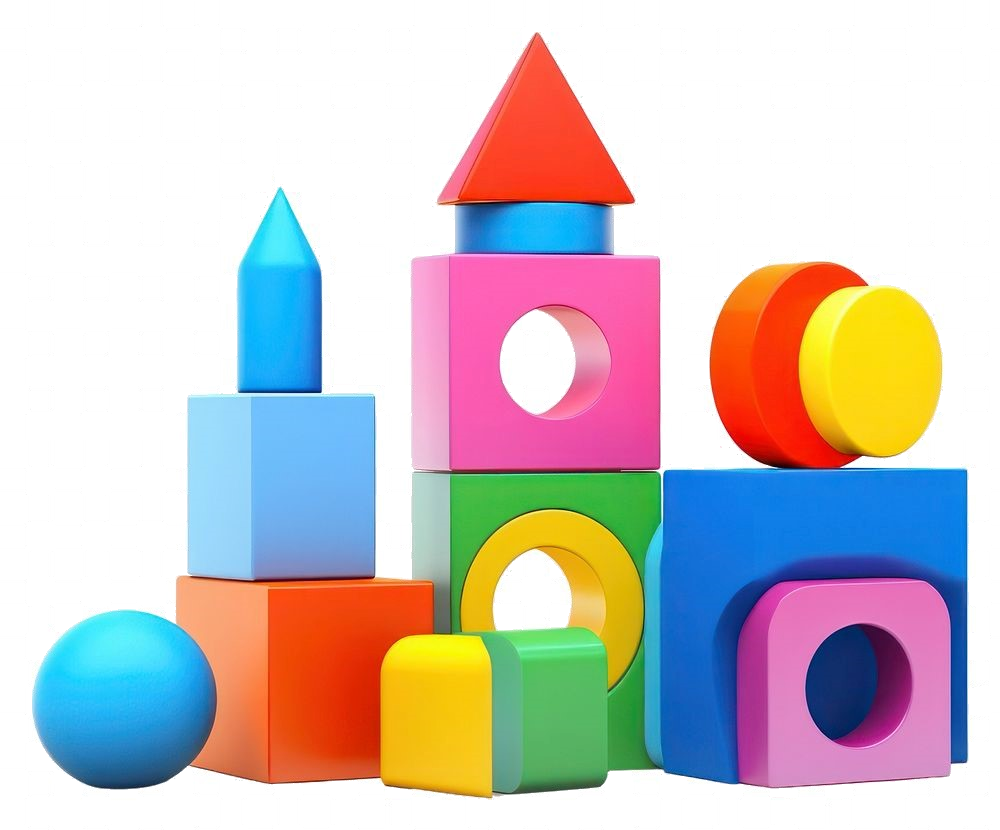 New Course: HMNS 8406 Leadership and Reflective  Supervision of Early Childhood Programs  (3 Credits) Are you a current or upcoming Early Childhood Education Program Leader?  This course will be presented in an online format with in-person meetings held every other Wednesday from 4-6:30 pm at the Knight/Warwick Campus beginning January 24, 2024.  Course registration is now available!Questions? Please Contact Courtney Read at ecread@ccri.edu or Carol Patnaude at cpatnaude@ccri.eduThis course will:  Support credential and career advancement of current or prospective early childhood program leaders  Provide the development of leadership skills  Students will explore methods and principles of supervision and leadership in early childcare and education programs.  Emphasis will be placed on:  Reflective supervision  Staff hiring  Onboarding and supervision Professional development Advocacy  The leader’s role with curriculum and assessment  